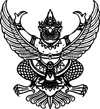 ประกาศกองบังคับการกฎหมายและคดี ตำรวจภูธรภาค 1เรื่อง ประกวดราคาซื้อการจัดซื้อครุภัณฑ์เครื่องคอมพิวเตอร์และอุปกรณ์ พร้อมติดตั้ง จำนวน 3 รายการ ด้วยวิธีประกวดราคาอิเล็กทรอนิกส์ (e-bidding)................................................................	กองบังคับการกฎหมายและคดี ตำรวจภูธรภาค 1 มีความประสงค์จะประกวดราคาซื้อการจัดซื้อครุภัณฑ์เครื่องคอมพิวเตอร์และอุปกรณ์ พร้อมติดตั้ง จำนวน 3 รายการ ด้วยวิธีประกวดราคาอิเล็กทรอนิกส์ (e-bidding) ราคากลางของงานซื้อในการประกวดราคาครั้งนี้ เป็นเงินทั้งสิ้น 1,096,000 บาท (หนึ่งล้านเก้าหมื่นหกพันบาทถ้วน) ตามรายการ ดังนี้	ผู้ยื่นข้อเสนอจะต้องมีคุณสมบัติ ดังต่อไปนี้	1. มีความสามารถตามกฎหมาย	2. ไม่เป็นบุคคลล้มละลาย	3. ไม่อยู่ระหว่างเลิกกิจการ	4. ไม่เป็นบุคคลซึ่งอยู่ระหว่างถูกระงับการยื่นข้อเสนอหรือทำสัญญากับหน่วยงานของรัฐไว้ชั่วคราว เนื่องจากเป็นผู้ที่ไม่ผ่านเกณฑ์การประเมินผลการปฏิบัติงานของผู้ประกอบการตามระเบียบที่รัฐมนตรีว่าการกระทรวงการคลังกำหนดตามที่ประกาศเผยแพร่ในระบบเครือข่ายสารสนเทศของกรมบัญชีกลาง	5. ไม่เป็นบุคคลซึ่งไว้ในบัญชีรายชื่อผู้ทิ้งงานและได้แจ้งเวียนชื่อให้เป็นผู้ทิ้งงานของหน่วยงานของรัฐในระบบเครือข่ายสารสนเทศของกรมบัญชีกลาง ซึ่งรวมถึงนิติบุคคลที่ผู้ทิ้งงานเป็นหุ้นส่วนผู้จัดการ กรรมการผู้จัดการ ผู้บริหาร ผู้มีอำนาจในการดำเนินงานในกิจการของนิติบุคคลนั้นด้วย	6. มีคุณสมบัติและไม่มีลักษณะต้องห้ามตามที่คณะกรรมการนโยบายการจัดซื้อจัดจ้างและการบริหารพัสดุภาครัฐกำหนดในราชกิจจนุเบกษา	7. เป็นบุคคลธรรมดาหรือนิติบุคคล ผู้มีอาชีพให้ขายพัสดุที่ประกวดราคาซื้อด้วยวิธีประกวดราคาอิเล็กทรอนิกส์ดังกล่าว	8. ไม่เป็นผู้มีผลประโยชน์ร่วมกันกับผู้ยื่นข้อเสนอรายอื่นที่เข้ายื่นข้อเสนอให้แก่กองบังคับการกฎหมายและคดี ตำรวจภูธรภาค 1 ณ วันประกาศประกวดราคาอิเล็กทรอนิกส์ หรือไม่เป็นผู้กระทำการอันเป็นการขัดขวางการแข่งขันอย่างเป็นธรรมในการประกวดราคาอิเล็กทรอนิกส์ครั้งนี้	9. ไม่เป็นผู้ได้รับเอกสิทธิ์หรือความคุ้มกัน ซึ่งอาจปฏิเสธไม่ยอมขึ้นศาลไทย เว้นแต่รัฐบาลของผู้ยื่นข้อเสนอได้มีคำสั่งให้สละเอกสิทธิ์และความคุ้มกันเช่นว่านั้น	10. ผู้ยื่นข้อเสนอต้องลงทะเบียนในระบบจัดซื้อจัดจ้างภาครัฐด้วยอิเล็กทรอนิกส์ (Electronic Government Procurement:e-GP) ของกรมบัญชีกลาง	ผู้ยื่นข้อเสนอต้องยื่นข้อเสนอและเสนอราคาทางระบบจัดซื้อจัดจ้างภาครัฐด้วยอิเล็กทรอนิกส์   ในวันที่ 26 กุมภาพันธ์ 2564 ระหว่างเวลา 08.30 น.ถึง 16.30 น.	ผู้สนใจสามารถขอรับเอกสารประกวดราคาอิเล็กทรอนิกส์ โดยดาวน์โหลดเอกสารผ่านระบบจัดซื้อจัดจ้างภาครัฐด้วยอิเล็กทรอนิกส์ตั้งแต่วันที่ประกาศจนถึงก่อนวันเสนอราคา	ผู้สนใจสามารถดูรายละเอียดได้ที่เว็บไซต์ www.p1.go.th หรือ www.gprocurement.go หรือ www.gprocurement.go หรือสอบถามทางโทรศัพท์หมายเลข 0 2537 8613 ในวันและเวลาราชการ					ประกาศ  ณ  วันที่   19    กุมภาพันธ์ พ.ศ.2564                                                                            (พลตำรวจตรีลาภ ศรีสำอางค์ )                                                             			ผบก.กค..ภ.1หมายเหตุ  ผู้ประกอบการสามารถจัดเตรียมเอกสารประกอบการเสนอราคา (เอกสารส่วนที่ ๑ และเอกสารส่วนที่ ๒) ในระบบ e-GP ได้ตั้งแต่วันที่ ขอรับเอกสารจนถึงวันเสนอราคา อุปกรณ์คอมพิวเตอร์(๔๓.๒๑.๑๖.๐๐ )จำนวน๑  งาน